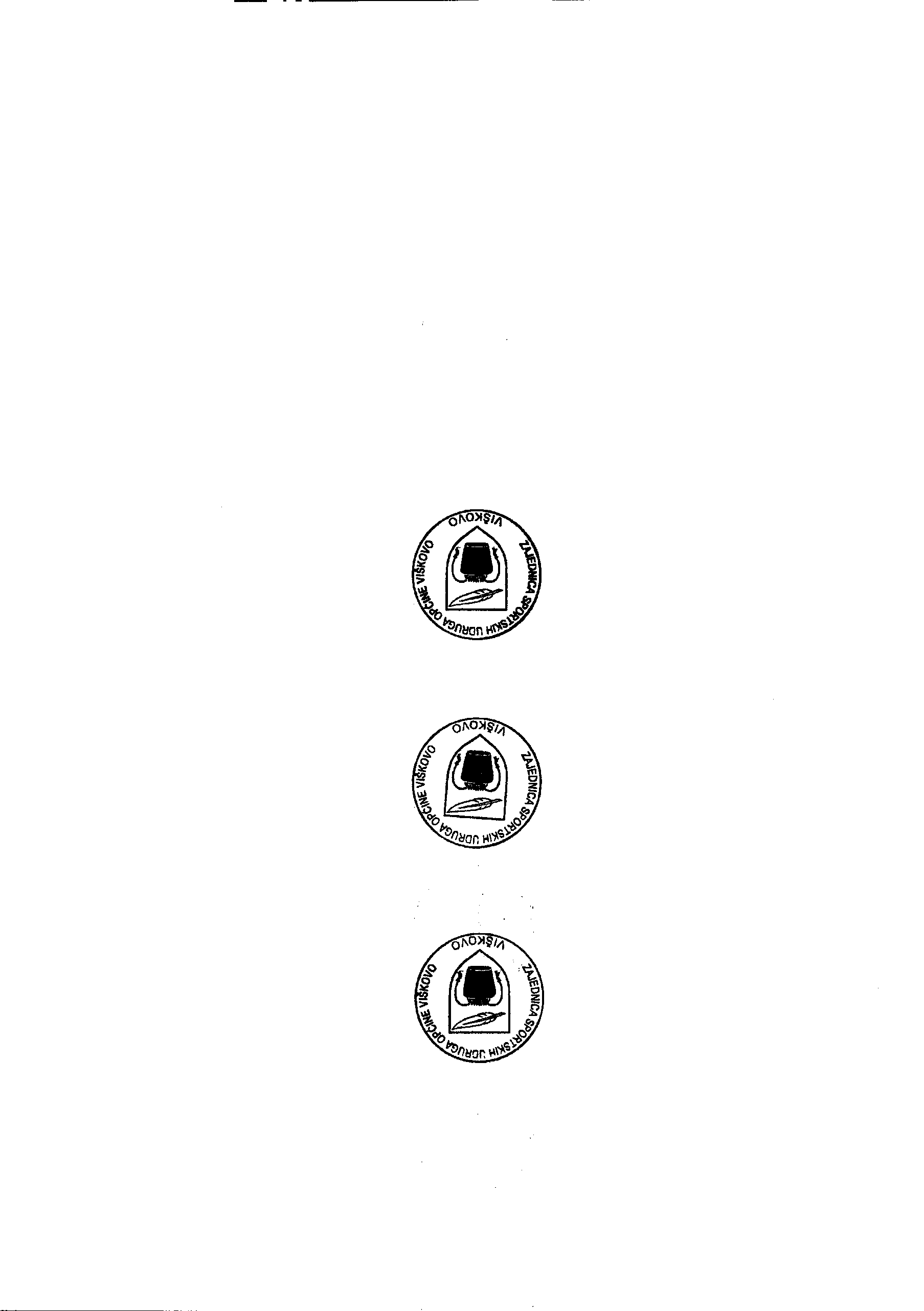 ZAJEDNICA SPORTSKIH UDRUGA OPĆINE VIŠKOVOJavni natječaj za nabavku sportske opreme i rekvizita 2021. godinu (1) „Zajednica sportskih udruga Općine Viškovo“ (u daljem tekstu „Zajednica“) poziva fizičke i pravne osobe (udruge, klubove, organizacije)  koje su programski usmjerene na rad u području sporta  da se prijave na financijsku podršku programima/projektima koji doprinose razvoju sporta na području Općine Viškovo.(2) Mogu se prijaviti programe/projekte koji doprinose razvoju sporta i to:Nabavka sportske opreme i rekvizita(3) Ukupno planirana vrijednost Natječaja je 65.000,00 kuna. Po ovom Natječaju,  „Zajednica“ financira iznos traženih financijskih sredstava po prihvaćenim programima/projektima.(4) Rok za podnošenje prijedloga projekata i programa je 10 dana, a završava 12.10.2021..(5) Svaki prijavitelj može prijaviti i ugovoriti više prijava u okviru ovog Natječaja na razdoblje provedbe tijekom 2021. godine.Isti prijavitelj može biti partner na više projekata unutar prioritetnih područja Natječaja. Prijavu projekta na ovaj Natječaj može podnijeti udruga koja je upisana u Registar udruga i koja je učlanjena u „Zajednicu sportskih udruga Općine Viškovo“, koja je programski usmjerena na rad u području sporta u Općini Viškovo,  što je razvidno iz ciljeva i popisa djelatnosti u statutu udruge, koja je upisana u Registar neprofitnih organizacija i vodi transparentno financijsko poslovanje u skladu s propisima o računovodstvu neprofitnih organizacija i koja je ispunila ugovorne obveze prema davatelju financijskih sredstava te svim drugim davateljima financijskih sredstava iz javnih izvora, kao i ostali prijavitelji koji zadovoljavaju uvijete Natječaja.Prije potpisa ugovora prijavitelj će morati priložiti dokaze da se protiv odgovorne osobe i voditelja programa/projekta ne vodi kazneni postupak, te da prijavitelj ima podmirene sve doprinose i plaćen porez, kao i obveze prema Općini Viškovo.NAPOMENA:Ukoliko je prijavitelj predao navedene dokumente u prijašnjim Natječajima u 2021. godini nije ih dužan ponovno predavati.(6) Kako se može ostvariti prednost u financiranju programa/projekta i tko nema pravo prijave na Javni natječaj detaljno je opisano u Uputama za prijavitelje na Javni natječaj za predlaganje programa/projekata javnih potreba u sportu  Općine Viškovo.(7) Prijedlozi programa/projekata dostavljaju se isključivo na propisanim obrascima, koji su zajedno s Uputama za prijavitelje, dostupni na mrežnim stranicama Općine Viškovo, www.opcina-viskovo.hrNatječajnu dokumentaciju treba slati isključivo elektroničkim putem ,slanjem natječajne dokumentacije na adresu elektroničke pošte: zsuov@opcina-viskovo.hrPostupak zaprimanja, otvaranja i pregleda dostavljenih prijava, procjena prijava, dostava dodatne dokumentacije, ugovaranje, donošenje odluke o dodjeli financijskih sredstava, podnošenje prigovora, postupanje s dokumentacijom kao i indikativni kalendar provedbe Natječaja detaljno su opisani u Uputama za prijavitelje.Razmatrat će se samo programi/projekti koji su pravodobno prijavljeni, te koji u cijelosti zadovoljavaju propisane uvjete Javnog natječaja.(8) Sva pitanja vezana uz ovaj Javni  natječaj mogu se postaviti isključivo elektroničkim putem, slanjem upita na adresu elektronske pošte: zsuov@opcina-viskovo.hrViškovo, 28.09.2021.					Predsjednik „Zajednice sportskih udruga Općine Viškovo“:Kristijan Frlan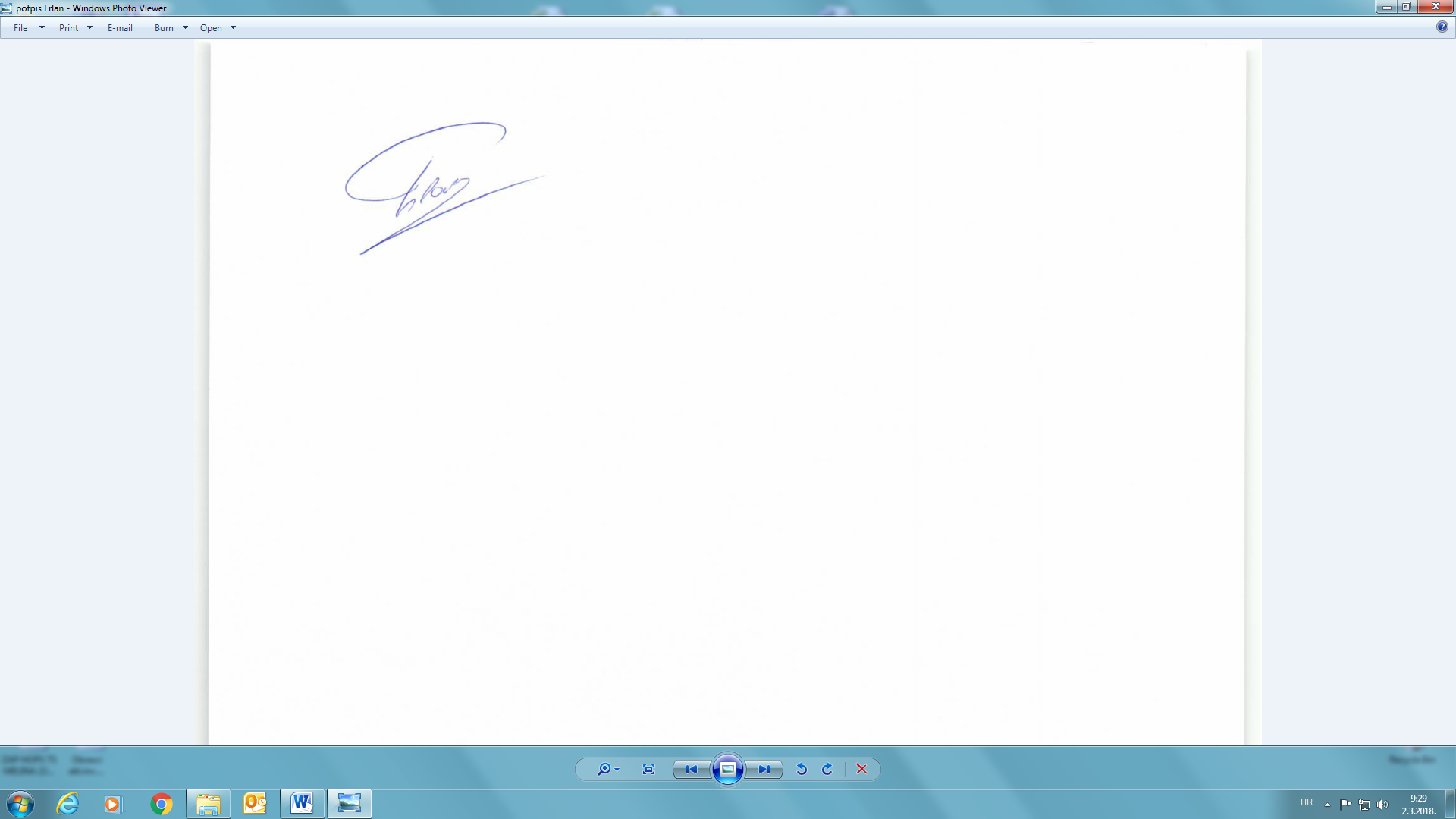 